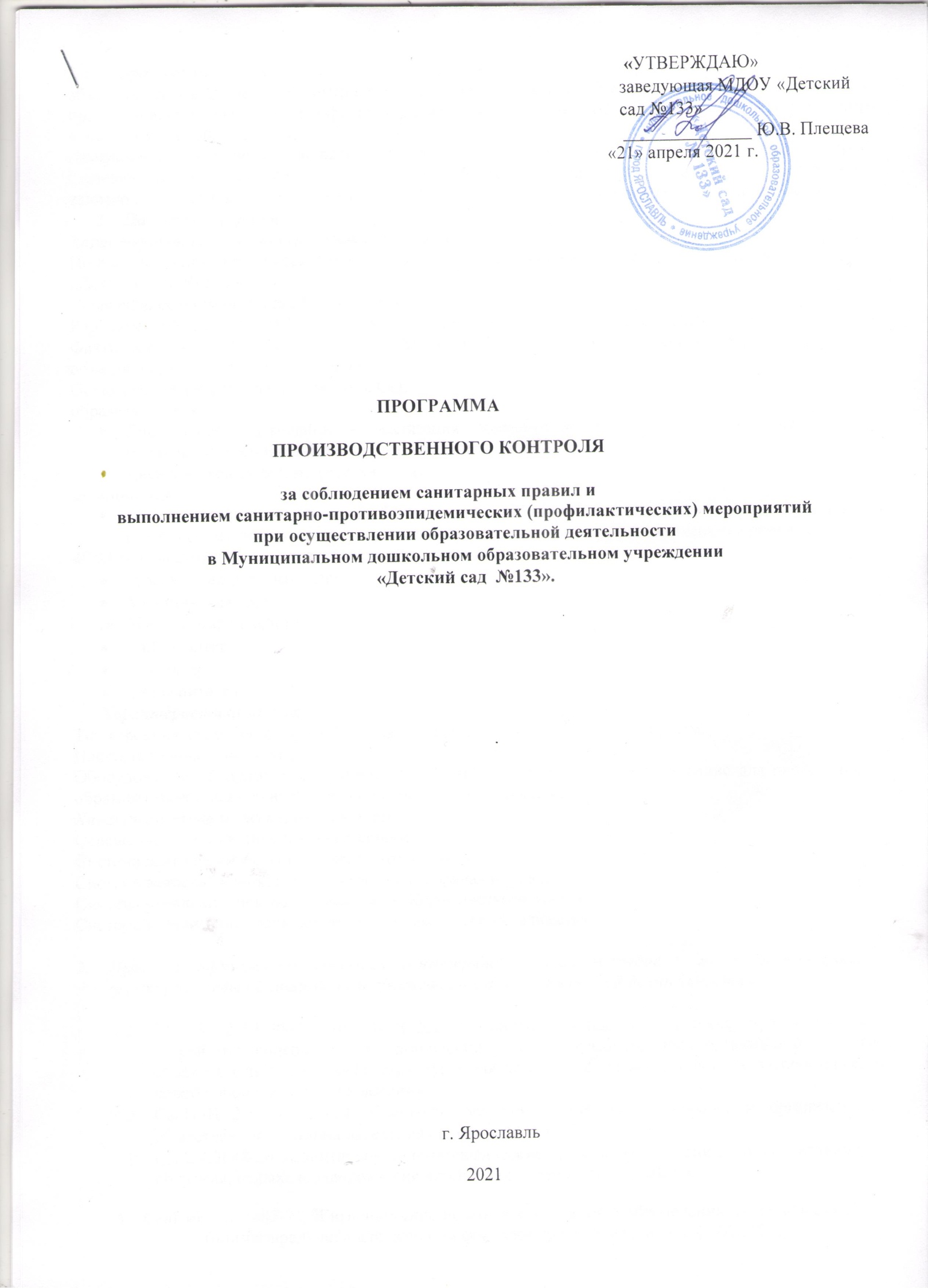 Цель программы - обеспечение безопасности для человека и ограничение вредного влияния объектов производственного контроля путем должного выполнения санитарных правил, санитарно-противоэпидемических и профилактических мероприятий, организацией и осуществлением контроля за их соблюдением.Программа устанавливает порядок организации и осуществление производственного контроля (основанного на принципах ХАССП) за соблюдением санитарных правил и выполнением санитарно-эпидемиологических мероприятий, обязательных для выполнения всеми работниками.1. Паспорт программы:Характеристика объекта (юридического лица):Полное наименование учреждения: Муниципальное дошкольное образовательное учреждение «Детский сад № 133» Сокращённое наименование: МДОУ д/с №133.Юридический адрес: 152610 Ярославская область, г. Ярославль, ул.Керамическая д.5А.Фактический адрес: 152610 Ярославская область, г. Ярославль, ул.Керамическая  д.5А.объекта: образовательная организацияОсуществляемые виды деятельности в ОО: образовательная:Дошкольное образование - реализация общеобразовательных программ дошкольного образования (основная, адаптированная, дополнительные).Дневной уход за детьми (детский сад) медицинская:по оказанию первичной доврачебной медико-санитарной помощи в амбулаторных условиях по сестринскому делу в педиатрии, вакцинации (проведению профилактических прививок).ФИО должностных лиц, осуществляющий контроль:	Заведующий детским садом 	Медицинская сестраЗаведующий хозяйством 	Ст.воспитатель Характеристика здания:Тип строения: отдельно стоящее 2-х этажное здание с подвальным помещением. Площадь здания: 1121,0Оборудование: оборудование офисное (компьютер, принтер и др.), оборудование для проведение образовательной деятельности, технологическое оборудование.Характеристика инженерных систем: Освещение: естественное и искусственноеСистема вентиляции: естественная, приточно-вытяжная Система водоснабжения: централизованная, горячая и холодная Система отопления: централизованная, от Керамического заводаСистема канализации: подключено к городской сети канализации.2.	Перечень официально изданных санитарных правил, методов и методик контроля факторов среды обитания в соответствии с осуществляемой деятельностью:1. СП	3.1/2.4.3598-20	от	30.06.2020	«Санитарно-эпидемиологические	требования	к устройству, содержанию и организации работы образовательных организаций и других объектов социальной инфраструктуры для детей и молодежи в условиях распространения новой коронавирусной инфекции».2. СанПиН 2.3/2.4.3590-20 «Санитарно-эпидемиологические требования к организации общественного питания населения» (с 01.01.2021.).3. СП 2.4.3648-20 «Санитарно-эпидемиологические требования к организации воспитания и обучения, отдыха и оздоровления детей и молодежи» (с 01.01.2021.).4. СанПиН 1.2.3685-21 2Гигиенические нормы и требования к обеспечению безопасности и (или)безвредности для человека факторов среды обитания» (с 01.03.2021.).5. СанПиН 1.1058-01. «Организация и проведение производственного контроля над соблюдением санитарных правил и выполнение санитарно-противоэпидемических (профилактических) мероприятий».6. СанПиН 2.1.4. 1074-01 «Питьевая вода. Гигиенические требования к системе питьевого водоснабжения. Контроль качества».7. СанПиН 2.2.1./2.1.1.1278-03 «Гигиенические требования к естественному, искусственному и совмещенному освещению жилых и общественных зданий».8. СанПиН 2.3.2.1078-01 «Гигиенические требования безопасности и пищевой ценности пищевых продуктов».9. СанПиН 2.3.2.1324-03 «Гигиенические требования к срокам годности и условиям хранения пищевых продуктов».10. СанПиН 2.4.4.548-96 «Гигиенические требования к микроклимату производственных помещений».11. СанПиН 2.2.1/2. 1.1. 1076-01 «Гигиенические требования к инсоляции и солнцезащите помещений жилых и общественных зданий и территорий…».12. СанПиН 2.2.4.548-96 «Гигиенические требования к микроклимату производственных помещений».13. СанПиН 2.2.1./2.1.1.1278-03 «Гигиенические требования к естественному, искусственному и совмещенному освещению жилых и общественных зданий».14. СанПиН 3.5.3.1129-02 «Санитарно-эпидемиологические требования к проведению дератизации».15. СанПиН 3.2.1317-03 «Профилактика энтеробиоза».16. СанПиН 3.1./3.2. 1379-03 «Общие требования по профилактике инфекционных и паразитарных заболеваний».17. СанПиН 3.5.1878-03 «Санитарно-эпидемиологические требования к организации и осуществлению дезинфекционной деятельности».18. СанПиН 3.5.2.1376-03 «Санитарно-эпидемиологические требования к организации и проведению дезинсекционных мероприятий против синантропных членистоногих»19. СанПиН 3.1.2.1319-03 «Профилактика гриппа».20. СанПиН 3.2.1333-03 «Профилактика паразитарных болезней на территории Российской Федерации».21. СанПиН	3.1.1295-03	«Профилактика	инфекционных	болезней.	Профилактика туберкулёза».22. Федеральный закон от 30.03.1999 г. №52-ФЗ «О санитарно-эпидемиологическом благополучии населения».23. Федеральный закон от 17.09.1998 г. 157-ФЗ «Об иммунопрофилактике инфекционных болезней».24. Федеральный закон от 18.06.2001 г. №77-ФЗ «О предупреждении распространения туберкулёза в Российской Федерации».25. Федеральный закон РФ от 23.02.2013г. №15-ФЗ «Об охране здоровья граждан от воздействия окружающего табачного дыма и последствий потребления табака».26. Федеральный закон РФ от 12.06.2008 г. № 88-ФЗ «Технический регламент на молоко и молочную продукцию».27. Приказ Минздравсоцразвития РФ от12.04.2011 г. №302н «Об утверждении перечней вредных и (или) опасных производственных факторов и работ, при выполнении которых проводятся обязательные предварительные и периодические медицинские осмотры (обследования), и Порядка проведения обязательных предварительных и периодических медицинских осмотров (обследований) работников, занятых на тяжелых работах и на работах с вредными и или опасными условиями труда».28. Приказ Министерства здравоохранения РФ от 29.06.2000 г. №229 «О профессиональной гигиенической подготовке и аттестации должностных лиц и работников организаций» и др.3. Перечень должностных лиц (работников), на которых возложены функции по осуществлению производственного контроля:Надзор за организацией и проведением производственного контроля в ДОУ осуществляется Роспотребнадзором в г. Ярославль. Надзорный орган предоставляет информацию	о	государственных	санитарно-эпидемиологических	правилах,	гигиенических нормативах, методах и методиках контроля факторов среды обитания человека, которые должны быть в наличии в ДОУ, о перечне химических веществ, биологических, физических и иных факторов, в отношении которых необходима организация лабораторных исследований и испытаний, с указанием точек, в которых осуществляются отбор проб, лабораторные исследования и испытания, периодичности отбора проб и проведения лабораторных исследований и испытаний.4. Перечень химических веществ, биологических, физических и иных факторов, а также объектов производственного контроля, представляющих опасность для человека и среды его обитания (контрольных критических точек), в отношении которых необходима организациялабораторных исследований и испытаний, с указанием точек, в которых осуществляется отбор проб (проводятся лабораторные исследования и испытания), и периодичности отбора проб (проведения лабораторных исследований и испытаний).Основанием для определения перечня химических веществ, биологических, физических и иных факторов, выбора точек, в которых осуществляются отбор проб, лабораторные исследования и испытания, и определения периодичности отбора проб и проведения исследований, в том числе в санитарно защитной зоне и зоне влияния предприятия, являются санитарные правила, гигиенические нормативы и данные санитарно-эпидемиологической оценки.Перечень химических веществ, физических факторов, представляющих потенциальную опасность для человека:Объем и периодичность лабораторных исследований и испытаний определяются с учетом санитарно-эпидемиологической характеристики производства, наличия вредных производственных факторов, степени их влияния на здоровье человека и среду его обитания.Лабораторные исследования и испытания осуществляются ДОУ с привлечением лаборатории, аккредитованной в установленном порядке для проведения данного вида деятельности. (СанПиН 1.1.1058-01)5. Перечень должностей работников, подлежащих медицинским осмотрам, профессиональной гигиенической подготовке:Профессиональная	гигиеническая	подготовка	сотрудников	осуществляется	для	всех должностей работников ДОУ 1 раз в 2 года, для работников пищеблока (поваров) и младших воспитателей /помощников воспитателей - 1 раз в год.6. Перечень осуществляемых юридическим лицом, индивидуальным предпринимателем работ и	услуг,	выпускаемой	продукции,	а	также	видов	деятельности,	представляющих потенциальную опасность для человека и подлежащих санитарно-эпидемиологической оценке, сертификации, лицензированию.услуги:Осуществление образовательной деятельности по программам дошкольного образования разрешается при наличии лицензии (лицензия - от 16.12.2015 г. - бессрочно).Ответственный: заведующий ДОУ, старший воспитатель Дополнительное образование детей и взрослыхОтветственный: заведующий ДОУ, старший воспитатель Дневной уход за детьми (детский сад)Ответственный: заведующий ДОУ, заведующий хозяйством Медицинская деятельность:по оказанию первичной доврачебной медико-санитарной помощи в амбулаторных условиях по сестринскому делу в педиатрии, вакцинации. 7. Мероприятия, предусматривающие обоснование безопасности для человека и окружающей среды продукции и технологии её производства, критериев безопасности и (или) безвредности факторов производственной и окружающей среды и разработка методов контроля, в том числе при хранении, транспортировке, реализации и утилизации продукции, а также безопасности процесса выполнения работ, оказания услуг.8. Перечень форм учёта и отчётности, установленной действующим законодательством по вопросам, связанным с осуществлением производственного контроля.. 	Журналы бракеража готовой продукции.	Журнал бракеража сырой продукции.	График смена кипячёной воды на пищеблоке. 	Ведомость контроля за рационом питания.	Журнал учёта инфекционных заболеваний.	Журнал учёта профилактических прививок.	Табель учёта ежедневной посещаемости детей.	Журнал учёта разведения дезинфицирующих средств. 	Справки о болезни ребёнка от участкового педиатра. 	Журнал осмотра детей на педикулёз.	Журнал учёта лиц, находившихся в контакте с инфекционными больными. 	Личные медицинские книжки сотрудников.	Журнал учёта текущей заболеваемости.	Списки сотрудников на прохождение медицинских профосмотров. 	Журнал учёта бактериальных препаратов.	Мероприятия по проведению производственного контроля, журнал контроля.	Журнал аварийных ситуаций, журналы визуального контроля санитарно-технического состояния помещений.	Лабораторные исследования:-Протоколы санитарно-микробиологического исследования готовой продукции; -Протоколы санитарно-микробиологического исследования смывов;-Протоколы микробиологического и химического исследования воды из разводящей сети. 	Журнал состояния здоровья и термометрии воспитанников (и родителей).	Журнал состояния здоровья и термометрии сотрудников. 	Рабочий лист ХАССП (по графику).	Отчёты группы ХАССП.9. Перечень возможных аварийных ситуаций, связанных с остановкой производства, нарушениями	технологических	процессов,	иных	создающих	угрозу	санитарно-эпидемиологическому благополучию населения ситуаций, при возникновении которыхосуществляется информирование населения, органов местного самоуправления, органов и учреждений санитарно-эпидемиологической службы Российской Федерации.10. Другие мероприятия, проведение которых необходимо для осуществления эффективного контроля за соблюдением санитарных правил и гигиенических нормативов, выполнением санитарно-противоэпидемических (профилактических) мероприятий.Перечень указанных мероприятий определяется степенью потенциальной опасности для человека деятельности (выполняемой работы, оказываемой услуги), осуществляемой на объекте производственного контроля, мощностью объекта, возможными негативными последствиями нарушений санитарных правил.№ п/пдолжностьфункции1Заведующий ДОУобщий контроль за соблюдением официально изданных санитарных правил, методов и методик контроля, факторов среды обитания в соответствии с осуществляемой деятельностью;организация плановых медицинских осмотров работников; организация	профессиональной	подготовки	и	аттестацииработников;разработка мероприятий, направленных на устранение выявленных нарушений и р.2Старший воспитательконтроль за соблюдением санитарных требований, предъявленных к организации	режима	дня,	образовательной	деятельности, оборудованию помещений для работы с детьми;ведение учетной документации и др.исполнение мер по устранению выявленных нарушений и др.3Медицинский работникконтроль за прохождением персоналом медицинских осмотров и наличием у него личных мед.книжек;медицинское	обеспечение	и	оценка	состояния	здоровья воспитанников;контроль соблюдения личной гигиены (включая термометрию) и обучения сотрудников;ведение учета и отчетности по производственному контролю, медицинской документации (включая вакцинацию) и др.4Заведующий хозяйством контроль соблюдения санитарных требований к содержанию помещений и территории;организация лабораторно-инструментальных исследований; ведение учетной документации;разработка мер по устранению выявленных нарушений; контроль охраны окружающей среды и др.5Ответственный по питаниюконтроль организации питания; отслеживание витаминизации блюд;контроль соблюдения режима и выдачи норм питания; ведение учетной документации и др.Объект контроля/ показателиТочки отбора проб, проведение исследованийПериодичность и количество1 раз в год при наличии жалоб- в темное время суток,5 замеров в одном помещенииОснованиеСП 52.1330.2016, СанПиН 2.2.1/2.1.1.127803, МУК 4.3.2812-10.4.3Форма учёта результа-	тов	протоколОсвещённость/ уровень светаРабочие места (группы, залы, пищеблок, методкабинет, кабинет заведующего)Периодичность и количество1 раз в год при наличии жалоб- в темное время суток,5 замеров в одном помещенииОснованиеСП 52.1330.2016, СанПиН 2.2.1/2.1.1.127803, МУК 4.3.2812-10.4.3Форма учёта результа-	тов	протоколМикроклимат/ температуравоздухакратность обмена воздухаотносительная влажность воздухаПомещения и рабочие места (по 1 точке): группы, залы, кабинеты1-2 раз в год4 замера в одном помещенииСП 2.4.3648-20, СанПиН 2.2.4.548-96, МУК 4.3.2756-10протоколШум/ уровень звука,звукового давленияпищеблок1 раз в год (при необходимости, после реконструкции систем)СН 2.2.4/2.1.8.562-96,ГОСТ 23337-2014протоколКачество питьевой воды/ микробиологические показателиГруппы, пищеблок (2 пробы)ежегодно (внепланово – после ремонта системы водоснабжения )СанПиН 2.1.4.1074-01протоколПесок на игровых площадках/паразитологичес-кое исследование,микробиологическ ий и санитарно-химический контрольПесочницы на прогулочных площадках1 раз в год (весна)СанПиН 3.2.3215-14протоколКонтроль санитарного фона/Смывы на санитарно-показательную микрофлору( на БГ КП, паразитологические исследования)Пищеблок (с разделочных столов, досок, столовой посуды. рук персонала, дверных ручек), группы (с игрушек,мебели, штор, постельного белья, ручек, дверей, посуды, санитарного оборудования)1 раз в год (при необходимости) 10 смывов или по 5 смывовСанПиН 3.2.3215-14протоколСанитарно-бактериологическое исследование пищевой продукции/микробиологическое исследование проб готовых блюд,	калорийность, выход	блюди соответствие химического состава             блюд рецептуре,	контроль витаминизации третьих блюдпищеблок2 раза в год – 2 пробы1 раз в год – 2 пробы1 раз в год -1 пробаСанПиН 2.3/2.4.3590-20протоколНитраты овощейовоощехранилище1 раз в годСП 3.1.7.2615-10, МУ 3.1.12438-09протоколНаименование вредного фактораПрофессияКол-во человекКласс опасности (по СОУТ)Моющие синтетические средстваМладший воспитатель (или помощник воспитателя),	уборщик	служебных помещений, рабочий по ремонту и стирке спецодежды (белья), кухонный рабочий7IIХлорные соединения ( «жавель солид»)младший воспитатель (или помощник воспитателя),	уборщик	служебных помещений, кухонный рабочий7IIКонтингентУчастие врачей специалистовЛабораторные и функциональные исследованияПрохождение	медосмотра обязательно          для	всех штатных	работающих       в МДОУ:- все вновь поступающие на работу;-должности работников ДОУ: заведующий,заведующий хозяйством (завхоз),старший воспитатель,Терапевт 1 раз в год. Рентгенолог – 1 раз в год Дерматовенеролог 1 раз в год.Оториноларинголог – 1 раз в годПсихиатр 1 раз в год Офтальмолог 1 раз в год Нарколог 1 раз в год Гинеколог - 1 раз в год1)	Крупнокадровая флюорография – 1 раз в год;2)	Исследование	крови	на сифилис – при поступлении на работу, в дальнейшем 1 раз в год;3)	Мазки	на	гонорею	при поступлении        на        работу,        в дальнейшем 1 раз в год;4)	Исследование на носительство возбудителей кишечных инфекций – при	поступлении	на	работу	ввоспитатель, музыкальныйруководитель,педагог-психолог, учитель-логопед, инструктор пофизкультуре,младший воспитатель/или помощник воспитателя/,сторож (вахтёр), дворник,уборщик служебных помещений,рабочий по ремонту и стирке одежды (белья)медсестраСтоматолог 1 раз в год Инфекционист – 1 раз в год (по рекомендации)При установлении вредности:Невролог – 1 раз в год Хирург – 1 раз в годдальнейшем по эпидпоказаниям;5)	Исследования на гельминтозы при	поступлении	на	работу,	в дальнейшем по эпидпоказаниям.6)	Клинический	анализ	крови (гемоглобин, цветовой показатель, эритроциты,                     тромбоциты, лейкоциты, лейкоцитарная формула, СОЭ),      биохимический	скрининг (глюкоза, холестерин)7)	Клинический	анализ	мочи (удельный	вес,       белок,       сахар, микроскопия осадка)8)	Электрокардиография9)	Мазок на флору и атипичные клетки10)	Мамография	или	УЗИ молочных желез (старше 40 лет)11)	Исследование внутриглазного давления (старше 40 лет)МероприятиеПериодичностьОтветственныйСостояние участка ДООСостояние участка ДООСостояние участка ДООКонтроль санитарного состояния участка, дорожек, подъездных путей, освещения и озеленения территорииПостоянноЗаведующий хозяйствомКонтроль за отводом паводковых и ливневых вод от участка ДОУПаводковый периодЗаведующий хозяйствомКонтроль	состояния игровых	площадок, теневых навесов, малых архитектурных форм и оборудованияВ течение годаЗаведующий хозяйствомКонтроль оснащения и оборудования спортивной площадкиЕжегодноЗаведующий хозяйствомСмена песка на игровых площадкахЕжегодно (весна)Заведующий хозяйствомКонтроль санитарного состояния хозяйственной зоныПостоянноЗаведующий хозяйствомВывоз твёрдых коммунальных / бытовых/ отходовПо графику с подрядной организациейЗаведующий хозяйствомКонтроль уборки территорииЕжедневноЗаведующий хозяйствомСостояние здания ДООСостояние здания ДООСостояние здания ДООКонтроль функционирования систем теплоснабжения, водоснабжения, канализации, вентиляцииПри необходимости – составление заявки на ремонтыежедневноЗаведующий хозяйствомКонтроль температуры	в групповом помещении во всех основных помещенияхПостоянноЗаведующий хозяйствомПромывка и опрессовка отопительной системыЛетний период 1 раз в годЗаведующий хозяйствомКонтроль доброкачественности питьевой водыпо договору при проверкеСлужба надзора в сфере защиты прав потребителей и благополучия человекаВизуальный контроль качества воды для питьевого режимаежедневноМедсестраКонтроль	соблюдения	графика	проветривания помещений, температурного режима в помещенияхежедневноМедсестраКонтроль естественного и искусственного освещения помещенийпо договору при проверкеСлужба надзора в сфере защиты прав потребителей и благополучия человекаКонтроль	состояния	источников	искусственного освещения в исправном видеПостоянноЗаведующий хозяйствомКонтроль очищения стёкол, осветительной арматуры и светильников.Не менее 2 раз в годЗаведующий хозяйством МедсестраКонтроль	за	исправностью	и	обустройством ограждением лестниц и поручней для детей.ПостоянноЗаведующий хозяйствомКонтроль сертификации материалов, применяемых для внутренней	отделкой	помещений	согласно	п.2.3. СанПиН 2.4.1.3049-13Во время проведения ремонтных работЗаведующийГрупповые помещения, залы ДООГрупповые помещения, залы ДООГрупповые помещения, залы ДООКонтроль     оборудования     и     оснащения     групповых помещений (раздевальная комната, спальня, групповая)ПостоянноЗаведующий Хозяйством, заведующийКонтроль маркировки детской мебели, подбором мебели согласно антропометрических показателейЕжегодноМедсестраКонтроль состояния и обработки игрушек, игрового оборудования,	санитарного	состояния	ковровых покрытийЕжедневно,/1 раз в неделю /Ежедневно,/1 раз в неделю /Медсестра, заведующий хозяйствомКонтроль проведения генеральной уборки групп с применением дезинфицирующих средств, разведенных в концентрациях по вирусному режиму (при угрозе распространения коронавирусной инфекции)ЕженедельноЕженедельноЗаведующий хозяйствомКонтроль проведения обеззараживания воздуха в помещениях	при	организации	образовательного процесса в ДОУЕжедневноЕжедневноЗаведующий хозяйством, медсестраКонтроль	обеспечения	детей	индивидуальными постельными	принадлежностями,	полотенцами, предметами личной гигиены и заменаПостоянноПостоянноЗаведующий хозяйством, рабочий по ремонту и стирке спецодежды (белья)Контроль	соблюдения	требований	и	правил безопасности оборудования группПостоянноПостоянноЗаведующий хозяйствомКонтроль оснащения, использования музыкального и спортивного зала, дезинфекция помещений заловПостоянноПостоянноСтарший воспитатель, Заведующий хозяйствомКонтроль испытания спортивного оборудованияВ начале уч.годаВ начале уч.годаЗаведующий хозяйствомСанитарное состояние помещений (прачечная, складское помещение) и дезинфекционные мероприятия ДООСанитарное состояние помещений (прачечная, складское помещение) и дезинфекционные мероприятия ДООСанитарное состояние помещений (прачечная, складское помещение) и дезинфекционные мероприятия ДООСанитарное состояние помещений (прачечная, складское помещение) и дезинфекционные мероприятия ДООКонтроль санитарного содержания помещений	и дезинфекционных мероприятий (проведение влажной уборки, чистка ковров, обеззараживание санитарно-технического оборудования)ПостоянноПостоянноМедсестра ЗаведующийКонтроль маркировки уборочного инвентаряЕжегодноЕжегодноМедсестра, Заведующий хозяйствомКонтроль	хранения	дезинфицирующих	растворов, моющих средствПостоянноМедсестра, Заведующий хозяйствомКонтроль наличия антисептика в дозаторах, дезинфицирующих средствЕженедельноЗаведующий хозяйством, медсестраКонтроль проведения ремонтных работПо факту финансированияЗаведующийКонтроль	смены	постельного	белья,	полотенец, маркировка, хранениеПо графику, ежемесячноМедсестра, Заведующий хозяйствомКонтроль процесса стирки, сушки бельяПостоянноПостоянноЗаведующий, Заведующий хозяйствомКонтроль	состояния	и	функционирования технологического оборудования прачечной2мраза в месяц2мраза в месяцЗаведующий хозяйствомКонтроль проведения дезинсекции и дератизацииПо мере необходимости (договор)По мере необходимости (договор)Заведующий хозяйствомСостояние пищеблока, организация питания ДООСостояние пищеблока, организация питания ДООСостояние пищеблока, организация питания ДООСостояние пищеблока, организация питания ДООСостояние пищеблока и документацииСостояние пищеблока и документацииКонтроль	мытья	кухонной	посуды,	инвентаря,Контроль	мытья	кухонной	посуды,	инвентаря,ПостоянноМедсестра,обработка	кухонного	электрооборудования, металлического инвентаря, рабочих столов, помещенияЗаведующий хозяйствомКонтроль проведения генеральной уборки пищеблока с применением дезинфицирующих средств, разведенных в концентрациях по вирусному режиму (при угрозе распространения коронавирусной инфекции)ЕженедельноЗаведующий хозяйствомКонтроль функционирования вытяжной вентиляции на пищеблокеЕжемесячноЗаведующий хозяйствомКонтроль мытья и хранения столовой посуды в группах.ПостоянноМедсестра, Заведующий хозяйствомКонтроль обеззараживания посуды в период инфекции в ДОУПо факту случаяМедсестра, Заведующий хозяйствомКонтроль	состояния	и	функционирования технологического оборудования на пищеблокеПостоянноЗаведующий хозяйствомВизуальный контроль наличия и состояния маркировки разделочного и уборочного инвентаря, столовой и кухонной посуды1 раз в месяцМедсестра, Заведующий хозяйствомВизуальный контроль температурного режима внутри холодильных камерПостоянноКладовщикКонтроль санитарного фона	(смывы на санитарно-показательную микрофлору (БГКП) на пищеблокеПри необходимости и проверках - до 10 смывовответственный по питанию, медсестраКонтроль	наличия	сертификатов	соответствия, сертификатов качества, ветеринарных свидетельствЕжедневно, на каждую партию товараКладовщик, бухгалтерКонтроль обеспечения для работников пищеблока запаса масок и перчатокЕженедельноЗаведующий хозяйствомСанитарно-бактериологическое исследование пищевой продукцииСанитарно-бактериологическое исследование пищевой продукцииСанитарно-бактериологическое исследование пищевой продукцииКонтроль организации рационального питания детейЕжемесячноЗаведующийКонтроль качества сырых скоропортящихся продуктов (бракераж сырых продуктов), хранение продуктовПостоянномедсестраКонтроль качества готовой продукции (внешний вид, консистенция, вкусовые качества и др.)ежедневноОтветственный по питанию, медсестраКонтроль выполнения средне-суточной нормы выдачи продуктов на 1 ребёнка, проведение коррекции питания2 раза в мес.Ответственный по питанию, бухгалтерКонтроль качества отбора суточной пробы и её храненияЕжедневноОтветственный по питанию, медсестра, Контроль выполнения правил при приготовлении пищи, гигиенических требований при кулинарной обработке пищевых продуктов в технологических процессах приготовления блюдПостоянноМедсестраКонтроль	качества	питьевой	воды (микробиологическое)1 раз в год и внепланово после ремонта системы водоснабжения (протокол)Заведующий хозяйством, медсестраМедицинское обслуживание ДОО, медицинский кабинетМедицинское обслуживание ДОО, медицинский кабинетМедицинское обслуживание ДОО, медицинский кабинетОценка	состояния	здоровья	детей,	лечебно-профилактические и оздоровительные мероприятия. Контроль профилактической и текущей дезинфекции.ПостоянноМедсестраОценка физического развития детей2 раза в годМедсестраОценка состояния здоровья коллективаЕжемесячноЗаведующийКонтроль	прохождения	медицинских	осмотров, вакцинацииЕжегодноЗаведующий, МедсестраКонтроль соблюдения персоналом правил личной гигиеныПостоянноМедсестраКонтроль здоровья работников пищеблока, с отметкой в журнале установленного образцаЕжедневноМедсестраОрганизация курсовой гигиенической подготовки и переподготовки по программе гигиенического обучения1 раз в два года, работники пищеблока и младшие воспитатели – 1 раз в годЗаведующийОрганизация	курсовой	подготовки	педагогических работников по оказанию первой помощи1 раз в три годаЗаведующийСанитарно-просветительская работа, ознакомление с нормативными документамиЕжегодноМедсестра, заведующийКонтроль наличия аптечек для оказания медицинской помощи и их своевременно пополнениеежемесячноМедсестраВизуальный	контроль	соблюдения	требований санитарных правил в медицинском кабинетеПостоянноМедсестраВизуальный контроль температурного режима внутри холодильника в медкабинетеПостоянноМедсестраОбновление инструкций по применению моющих и дезинфицирующих средств, доведение их до всех сотрудников, использующих данное средство.ЕжегодноМедсестраОрганизация режима дня и образовательной деятельности ДОООрганизация режима дня и образовательной деятельности ДОООрганизация режима дня и образовательной деятельности ДООУтверждение	режима	дня	и	расписания непосредственно-образовательной                деятельности согласно требованиям СаНПиН 2.4.1.3049-13В начале уч.годаЗаведующийКонтроль организации режима дня и непосредственно-образовательной	деятельности	без	соединения воспитанников и разных группПостоянноСтарший воспитательКонтроль занятий по реализации ООП ДО, АОП ДО для детей с ОВЗЕжемесячноСтарший воспитательКонтроль проведения занятий по физическому развитиюПостоянноСтарший воспитательна открытом воздухе при хорошей погодеКонтроль	занятий	в	рамках	дополнительного образованияЕжеквартальноЗаведующий, Старший воспитательУтверждение плана физкультурно-оздоровительных и закаливающих мероприятий в ДОУВ начале уч.годаЗаведующийПриём детей в ДООПриём детей в ДООПриём детей в ДООЕжедневный усиленный утренний фильтр, контроль состояния здоровья ребёнка, термометрияЕжедневноВоспитателиОсмотр детей на педикулёз, ведение журналаЕженедельноМедсестраКонтроль заполнения журнала термометрииЕжедневноВоспитатели медсестраКонтроль заполнения медицинских карт детей, ведения медицинской документации.ЕжегодноМедсестраКомплектование	групп	согласно	действующему законодательствуНа начало уч. годаЗаведующийАварийная ситуацияМероприятия по предупреждению ситуацииМероприятия по ликвидации возникшей аварийной ситуацииПрорыв водопровода, отключение водоснабженияОсмотр водопроводных труб, замена ржавых труб. Покраска по необходимости.Закрытие ДОУ. Ремонт водопроводаПорыв трубы теплосетейОсмотр тепловых труб, замена ржавых труб. Опрессовка. Покраска по необходимости.Закрытие ДОУ (отопительный сезон) Ремонт теплосетейИнфекционные заболевания1).	Соблюдение	санитарно-гигиенических требований.2).Строгий контроль хранения продуктов питания.3).	Своевременное	прохождение медосмотров.4). Проведение дезинфекции, дезинсекции, дератизации.5)	Приобретение	продуктов	питания, имеющих сертификаты.Карантин. Дезинфекционные мероприятия.Отключение электричества1) Своевременная замена электрических проводов в группах, коридорах ДОУ.2) Замена сгоревших электролампочек.Ремонт электропроводкиПрорыв канализационной системы1) Осмотр канализационных труб.2) Своевременная замена ржавых труб.Закрытие ДОУ.Ремонт канализационных трубВыход электрооборудования из строя1) Своевременная замена устаревшего оборудования.2) Постоянный контроль за электропроводкой.Ремонт электрооборудования. При необходимости закрытие ДОУ.№МероприятияПериодичностьОтветственный1Разработка и корректировка программы производственного контроляежегоднозаведующий2Назначение ответственных за осуществле-ние санитарно-эпидемиологических (профилактических) мероприятий и проведение производственного контроляпри необходимостизаведующий3Представление информации о результатах проверок, производственного контроляПо требованию ТО Роспотребнадзоразаведующий	4		5	6Соблюдение ТБ и ОТ на рабочем местеПостояннозаведующий хозяйством	4		5	6Бесперебойная работа бойлернойПостояннозаведующий хозяйством, Обслуживающие организации (по договору)	4		5	6Косметический ремонт в группах (при наличии финансирования)Лето (при наличии финансирования)заведующий хозяйством, Обслуживающие организации (по договору)7Косметический ремонт (коридор 2 эт. - при наличии финансирования)Лето (при наличии финансирования)заведующий хозяйством, Обслуживающие организации (по договору)8Покраска и ремонт игрового уличного оборудования на прогулочных площадкахЗаведующий хозяйством. Воспитатели.9Принятие мер, направленных на устранение нарушений санитарных нормПри выявлении незамедлительноЗаведующий хозяйством.10Организация необходимых лабораторных исследований и испытанийПо графикумедработник11Анализ состояния санитарно-эпидемиологической обстановки в ДОУпостоянномедработник